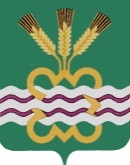 ГЛАВА МУНИЦИПАЛЬНОГО ОБРАЗОВАНИЯКАМЕНСКИЙ ГОРОДСКОЙ ОКРУГПОСТАНОВЛЕНИЕ22.12.2023                                                                                                            № 2570п. МартюшОб утверждении Положения о функционировании «телефона доверия» для сообщения информации о коррупционных проявлениях(в редакции от 28.03.2024 № 533)В соответствии с Федеральным законом от 02 марта 2007 года № 25-ФЗ «О муниципальной службе в Российской Федерации», Федеральным законом от 25 декабря 2008 года № 273-ФЗ «О противодействии коррупции», Федеральным законом от 02 мая 2006 года № 59-ФЗ «О порядке рассмотрения обращений граждан в Российской Федерации», Федеральным законом от 27 июля 2006 года № 152 «О персональных данных», руководствуясь Уставом Каменского городского округа,  в целях формирования в обществе нетерпимости к коррупционному поведению, обеспечения оперативного реагирования на поступающие обращения о коррупционных проявлениях и создания условий для выявления фактов коррупционных действий лиц, замещающих должности муниципальной службы в Администрации Каменского городского округа, отраслевых (функциональных) и территориальных органах Администрации Каменского городского округа,  а также руководителей муниципальных учреждений и муниципальных унитарных предприятий, подведомственных Администрации Каменского городского округа,ПОСТАНОВЛЯЮ: Утвердить Положение о функционировании «телефона доверия» для сообщения информации о коррупционных проявлениях (прилагается).Назначить ответственными за организацию функционирования «телефона доверия»:	- Кротик Елену Александровну - ведущего специалиста Администрации Каменского городского округа;	- Янину Екатерину Сергеевну - ведущего специалиста Администрации Каменского городского округаНастоящее постановление вступает в силу со дня его принятия.Опубликовать настоящее постановление в газете «Пламя», разместить на официальном сайте муниципального образования «Каменский городской округ» http://kamensk-adm.ru. Контроль за исполнением настоящего постановления оставляю за собой.Глава городского округа                                                      А.Ю. Кошкаров                                              Утвержденопостановлением Главымуниципального образования «Каменский городской округ»от 22.12.2023 № 2570«Об утверждении Положения о функционировании «телефона доверия» для сообщения информации о коррупционных проявлениях» (в редакции от 28.03.2024 № 533)Положение о функционировании «телефона доверия» для сообщения информации о коррупционных проявленияхОбщие положения Настоящее Положение разработано в целях создания условий для сообщения гражданами Российской Федерации, иностранными гражданами и лицами без гражданства (далее - граждане) информации о фактах коррупционных правонарушений, в том числе несоблюдения ограничений и запретов, неисполнения обязанностей, установленных в целях противодействия коррупции, в действиях лиц, замещающих должности муниципальной службы в Администрации Каменского городского округа, отраслевых (функциональных) и территориальных органах Администрации Каменского городского округа (далее – муниципальные служащие Администрации),  а также руководителей муниципальных учреждений и муниципальных унитарных предприятий, подведомственных Администрации Каменского городского округа (далее – руководители муниципальных учреждений и предприятий), предотвращения совершения правонарушений с использованием служебного положения, а также осуществления комплекса мероприятий, направленных на вовлечение населения Каменского городского округа в реализацию антикоррупционной политики.1.2. Настоящее Положение устанавливает порядок функционирования «телефона доверия» для сообщения гражданами информации о коррупционных проявлениях в действиях муниципальных служащих Администрации, руководителей муниципальных учреждений и предприятий, а также порядок реагирования на поступившие от граждан сообщения.1.3. По «телефону доверия» принимается и рассматривается информация о фактах:1) конфликта интересов в действиях муниципальных служащих Администрации,  а также руководителей муниципальных учреждений и предприятий;2) несоблюдения муниципальными служащими Администрации, а также руководителями муниципальных учреждений и предприятий ограничений, 2запретов и обязанностей, установленных законодательством Российской Федерации в целях противодействия коррупции;3) иных коррупционных правонарушений в действиях муниципальных служащих Администрации, а также руководителей муниципальных учреждений и предприятий.1.4. Основными задачами функционирования «телефона доверия» являются:1) обеспечение оперативного приема, учета и рассмотрения сообщений граждан, поступивших на «телефон доверия»;2) своевременная обработка и направление сообщений для принятия решения Главе Каменского городского округа;3) анализ сообщений граждан, поступивших на «телефон доверия», их учет при разработке и реализации антикоррупционных мероприятий.Порядок организации функционирования «телефона доверия»2.1. Информация о функционировании «телефона доверия» размещается в информационно-телекоммуникационной сети «Интернет» на официальном сайте муниципального образования «Каменский городской округ» (http://kamensk-adm.ru.) в подразделе «Обратная связь для сообщений о фактах коррупции» раздела «Противодействие коррупции».Функционирование «телефона доверия» осуществляется ответственными лицами в рабочие дни (кроме выходных и праздничных дней): - с понедельника по четверг с 08 часов 00 минут до 12 часов 30 минут, с 13 часов 18 минут до 17 часов 00 минут; - в пятницу с 08 часов 00 минут до 12 часов 30 минут, с 13 часов 18 минут до 16 часов 00 минут.2.3. Для работы «телефона доверия» выделена линия телефонной связи с номером: (3439) 37-02-27.Порядок регистрации и рассмотрения сообщений граждан, поступивших на «телефон доверия» Сообщения, поступившие на «телефон доверия», в течении одного рабочего дня оформляются ответственным за организацию функционирования «телефона доверия» на бумажном носителе по форме согласно приложению № 1 к настоящему Положению, регистрируются в журнале регистрации сообщений о коррупционных проявлениях, поступивших на «телефон доверия», по форме согласно приложению № 2 к настоящему Положению и представляются Главе Каменского городского округа для принятия решения. 33.2. Решение по результатам рассмотрения сообщения о коррупционных проявлениях принимается Главой Каменского городского округа в течение трех рабочих дней.3.3. В зависимости от содержащейся в сообщении о коррупционных проявлениях информации Глава Каменского городского округа принимает одно из следующих решений:1) при наличии в сообщении информации о коррупционных проявлениях в действиях муниципальных служащих Администрации, руководителей муниципальных учреждений и предприятий, определяет ответственного исполнителя, который будет осуществлять проверку поступившего сообщения на «телефон доверия»;2) при наличии в сообщении информации о коррупционных проявлениях в действиях муниципальных служащих органов местного самоуправления Каменского городского округа, руководителей муниципальных учреждений не указанных в пункте 1.1 раздела I настоящего Положения, сотрудников муниципальных учреждений и предприятий сообщение в течении 5 рабочих дней направляется в соответствующий орган местного самоуправления Каменского городского округа, муниципальное учреждение в компетенцию которых входит решение поставленных в сообщении вопросов, с уведомлением гражданина направившего сообщение.В случае если в сообщении содержится информация о подготавливаемом, совершаемом или совершенном противоправном деянии коррупционной направленности, подпадающем под признаки административного правонарушения либо преступления, а также о лице, его подготавливающем, совершающем или совершившем, сообщение направляется в правоохранительные органы в соответствии с их компетенцией.3.4. Сообщения, поступившие на «телефон доверия», не содержащие информации о коррупционных проявлениях не регистрируются и не рассматриваются. 3.5. Сообщение, поступившее на «телефон доверия», рассматривается в течение 30 дней со дня его регистрации.3.6. По результатам рассмотрения сообщения ответственный за организацию функционирования «телефона доверия» направляет заявителю ответ в письменном виде.3.7. Лица, работающие с сообщениями, поступившими по «телефону доверия», несут в установленном порядке персональную ответственность за сохранность служебной информации, сведений конфиденциального характера в соответствии с законодательством Российской Федерации.Приложение № 1к Положению о функционировании«телефона доверия»для сообщения информациио коррупционных проявленияхСООБЩЕНИЕо коррупционных проявлениях, поступившеена «телефон доверия»    "__" _______________ 20__ года на «телефон доверия» поступило сообщение о коррупционных проявлениях от _______________________________________________________________________________________________,                                    (указывается фамилия, имя, отчество, которое сообщил гражданин,_______________________________________________________________________________________________,                 либо делается запись о том, что гражданин фамилию, имя, отчество не сообщил)проживающего: _______________________________________________________________________________________________________________________________________________________________________________, (указывается адрес, который сообщил гражданин, либо делается запись о том, что гражданин адрес не сообщил)контактный телефон: ______________________________________________________________________________                       (указывается номер телефона, который сообщил гражданин,________________________________________________________________________________________________,          либо делается запись о том, что гражданин номер телефона не сообщил)содержащее информацию о: ________________________________________________________________                                            (кратко излагается содержание поступившего сообщения о коррупционных проявлениях)_________________________________________________________________________________________________________________________________________________________________________________________________________________________________________________________________________________________________._____________________                      ___________________                                  ___________________________     (должность)                                                    (подпись)                                                   (расшифровка подписи)«__» ___________ 20__ годарегистрационный номер в журнале регистрации сообщений _____________________Приложение № 2к Положению о функционировании«телефона доверия»для сообщения информациио коррупционных проявленияхЖУРНАЛ регистрации сообщений о коррупционных проявлениях, поступивших на «телефон доверия» № п/п Дата поступления сообщения Информация об адресате (ФИО, адрес, телефон)Краткое содержание сообщения Результаты рассмотрения сообщения Отметка о направлении сообщения (реквизиты исходящего письма) Отметка о принятых мерах (реквизиты входящего письма) 1 2 3 4 5 6 7 